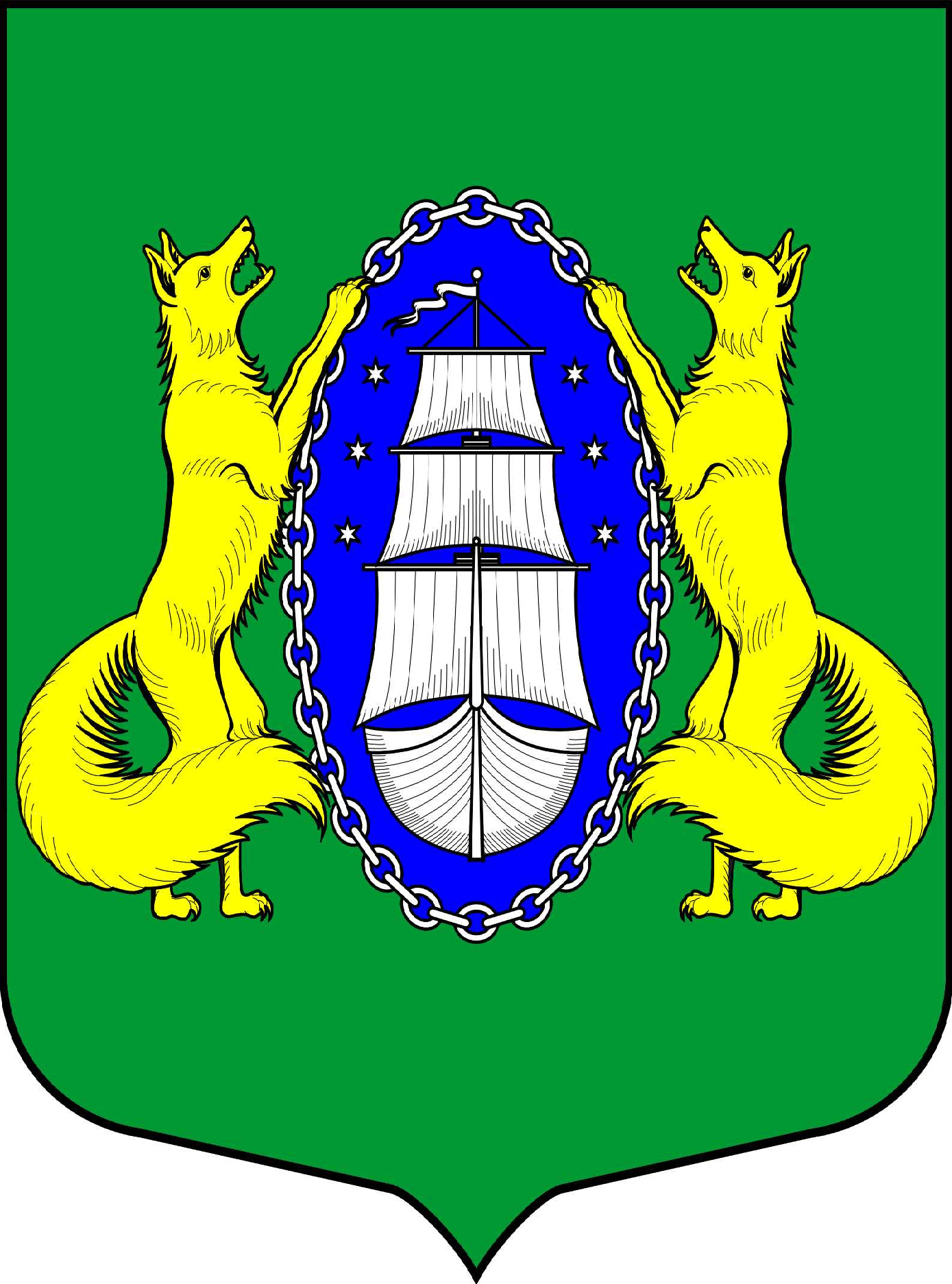                     МУНИЦИПАЛЬНОЕ ОБРАЗОВАНИЕ  ПОСЕЛОК ЛИСИЙ НОС                                              МЕСТНАЯ АДМИНИСТРАЦИЯ                                                        ПОСТАНОВЛЕНИЕ14.01.2020 г. 								  	  №   01/1-п                                                               Санкт-ПетербургОб утверждении Положения о системахоплаты труда работников муниципальныхучреждений, финансируемых за счет средствбюджета муниципального образования поселок Лисий НосВ соответствии с Трудовым кодексом Российской Федерации, Федеральным законом от 06.10.2003 № 131-ФЗ «Об общих принципах организации местного самоуправления в Российской Федерации», Законом Санкт-Петербурга от 23.09.2009 № 420-79 «Об организации местного самоуправления в Санкт-Петербурге» ПОСТАНОВЛЯЮУтвердить Положение о системах оплаты труда работников муниципальных учреждений, финансируемых за счет средств бюджета муниципального образования поселок Лисий Нос согласно Приложению к настоящему постановлению.Настоящее постановление вступает в силу со дня, следующего за днем его официального опубликования.Контроль за исполнением настоящего постановления оставляю за собой.Глава местной администрации 						  Сафронов С.А.Приложение № 1
к постановлению Местной администрации
Муниципального образования пос. Лисий Нос
от 14.01.2020 № 01/1-пПОЛОЖЕНИЕ о системах оплаты труда работников муниципальных учреждений, финансируемых за счет средств бюджета муниципального образования поселок Лисий НосНастоящее Положение регулирует правоотношения в сфере оплаты труда работников муниципальных учреждений муниципального образования поселок Лисий Нос (далее – муниципальное учреждение), финансируемых за счет средств бюджета муниципального образования поселок Лисий Нос (далее – местный бюджет).Системы оплаты труда работников муниципальных учреждений включают в себя размеры должностного оклада, тарифной ставки (оклада), выплаты компенсационного и стимулирующего характера.Оплата труда руководителей, специалистов и служащих муниципальных учреждений производится на основе схемы расчета должностных окладов руководителей, специалистов и служащих муниципальных учреждений согласно приложению 1 к настоящему Положению.Размер должностного оклада руководителя, специалиста и служащего муниципального учреждения определяется путем суммирования базового оклада и произведений базового оклада на повышающие коэффициенты к базовому окладу. Размер базового оклада руководителя, специалиста и служащего муниципального учреждения устанавливается как произведение базовой единицы на базовый коэффициент. Базовый коэффициент устанавливается исходя из уровня образования руководителя, специалиста и служащего муниципального учреждения (коэффициент уровня образования) в размере согласно Приложению 1 к настоящему Положению.Лицам, имеющим выданный до 1 сентября 2013 года документ о неполном или незаконченном высшем образовании, базовый коэффициент (коэффициент уровня образования) устанавливается как лицам, имеющим среднее профессиональное образование, полученное по программам подготовки специалистов среднего звена. Лицам, имеющим диплом о начальном профессиональном образовании, базовый коэффициент (коэффициент уровня образования) устанавливается как лицам, имеющим среднее профессиональное образование, полученное по программам подготовки квалифицированных рабочих (служащих).Повышающие коэффициенты к базовому окладу устанавливаются исходя из стажа работы (коэффициент стажа работы), категориидолжности (коэффициент специфики работы), квалификации (коэффициент квалификации) и должности, занимаемой в системе управления муниципальным учреждением (коэффициент уровня управления), в размере согласно Приложению 1 к настоящему Положению. Коэффициент стажа работы для специалистов и служащих учреждения определяется исходя из трудового стажа работы. Коэффициент квалификации устанавливается путем суммирования коэффициента за квалификационную категорию (класс квалификации) с коэффициентом за ученую степень, коэффициентом за почетное звание Российской Федерации, СССР или коэффициентом за ведомственный знак отличия в труде, или коэффициентом за почетное спортивное звание Российской Федерации, СССР.Для определения размера должностного оклада руководителей муниципальных учреждений, их заместителей и руководителей их структурных подразделений применяются следующие повышающие коэффициенты к базовому окладу: квалификации и уровня управления. Для определения размера должностного оклада специалистов и служащих муниципальных учреждений применяются следующие повышающие коэффициенты к базовому окладу: стажа работы, специфики работы и квалификации.Оплата труда рабочих муниципальных учреждений производится на основе тарифной сетки по оплате труда рабочих муниципальных учреждений согласно таблице 1 приложения 2 к настоящему Положению.Размер тарифной ставки (оклада) рабочих муниципальных учреждений определяется путем умножения базовой единицы на тарифный коэффициент согласно  таблице 1 Приложения 2 к настоящему Положению. 	Размер тарифной ставки (оклада) рабочих муниципальных учреждений, имеющих почетные звания Российской Федерации, СССР или ведомственные знаки отличия в труде, а также занятых на работах с особыми условиями труда, определяется путем суммирования тарифной ставки (оклада), определяемой в соответствии с абзацем первым настоящей статьи, и произведений базовой единицы на повышающие коэффициенты, указанные в таблице 2 приложения 2 к настоящему Положению. При этом в случае наличия у рабочего муниципального учреждения почетного звания Российской Федерации, СССР и ведомственного знака отличия в труде применяется один из коэффициентов квалификации. Повышающие коэффициенты, указанные в таблице 2 приложения 2 к настоящему Положению, устанавливаются исходя из коэффициента специфики работы и коэффициента квалификации. Профессии рабочих муниципальных учреждений тарифицируются в соответствии с Единым тарифно-квалификационным справочником работ и профессий рабочих с 1-го по 6-й разряд тарифной сетки по оплате труда рабочих муниципальных учреждений. Высококвалифицированным рабочим муниципальных учреждений, занятым на важных и ответственных работах и на особо важных и особо ответственных работах, могут устанавливаться тарификационные ставки (оклады) исходя из 7-го и 8-го разрядов тарифной сетки по оплате труда рабочих муниципальных учреждений.Размер базовой единицы, принимаемой для расчета должностных окладов и тарифных ставок (окладов) работников муниципальных учреждений, признается равным размеру базовой единицы, принимаемой для расчета должностных окладов и тарифных ставок (окладов) работников государственных учреждений, находящихся в ведении исполнительных органов государственной власти Санкт-Петербурга, который устанавливается законом Санкт-Петербурга о бюджете Санкт-Петербурга на очередной финансовый год и подлежит ежегодной индексации на величину не менее уровня инфляции (потребительских цен).Предельный уровень соотношения среднемесячной заработной платы руководителей, их заместителей, главных бухгалтеров муниципальных учреждений формируемой за счет всех источников финансового обеспечения и рассчитываемой за календарный год, и среднемесячной заработной платы работников таких учреждений (без учета заработной платы соответствующего руководителя, его заместителей, главного бухгалтера) устанавливается в размере, не превышающем трехкратного размера среднемесячной заработной платы работников муниципальных учреждений.Выплаты компенсационного характера к должностным окладам и тарифным ставкам (окладам) работников муниципальных учреждений за счет средств местного бюджета устанавливаются в процентах к должностным окладам и тарифным ставкам (окладам) и(или) абсолютных размерах. К выплатам стимулирующего характера работников муниципальных учреждений за счет средств местного бюджета относятся:доплата за напряженность и интенсивность;премиальные выплаты по итогам работы за квартал (год).К выплатам стимулирующего характера относятся выплаты, направленные на стимулирование работника к качественному результату труда, а также поощрение за выполненную работу.Перечень, размеры и порядок осуществления выплат стимулирующего характера работникам учреждений устанавливаются коллективными договорами, соглашениями, локальными нормативными актами учреждений. Руководителям муниципальных учреждений производятся следующие выплаты стимулирующего характера:доплата за напряженность и интенсивность;премия по результатам работы руководителя учреждения за квартал (год). 	Размеры доплаты и премии устанавливаются распоряжениями Главы МА МО пос. Лисий Нос.Фонд оплаты труда работников муниципальных учреждений формируется исходя из объемов лимитов бюджетных обязательств местного бюджета. Фонд оплаты труда работников муниципальных бюджетных учреждений и муниципальных автономных учреждений формируется исходя из объема средств субсидий из местного бюджета на возмещение нормативных затрат на оказание ими муниципальных услуг (выполнение работ), средств, полученных от оказания муниципальными учреждениями платных услуг, а также средств, поступающих от приносящей доход деятельности.При формировании и утверждении фонда оплаты труда работников муниципальных учрежденийсверх суммы средств, направляемых для выплаты должностного оклада, устанавливаются следующие предельные нормативы на выплату:доплаты за напряженность и интенсивность – в размере шести должностных окладов;премиальных выплат по итогам работы за квартал (год) – в размере двух должностных окладов.Особенности оплаты труда работников отдельных видов муниципальных учреждений определяются МА МО пос. Лисий Нос в соответствии с настоящим Положением.Порядок проведения аттестации работников муниципальных учреждений на присвоение (подтверждение, повышение) квалификационных категорий (классов квалификации) устанавливается МА МО пос. Лисий Нос, если иное не установлено федеральным законодательством.Приложение 1к ПоложениюСхемарасчета должностных окладов руководителей, специалистов и служащих муниципальных учрежденийПриложение 2к ПоложениюТарифная сетка по оплате труда рабочих муниципальных учрежденийТаблица 1Повышающие коэффициентыдля расчета ставок (окладов) рабочих муниципальных учрежденийТаблица 2Nп/пНаименование коэффициен-таОснование для повышения величины базовой единицыВеличина базового коэффициента и повышающих коэффициентов для категорий работниковВеличина базового коэффициента и повышающих коэффициентов для категорий работниковВеличина базового коэффициента и повышающих коэффициентов для категорий работниковNп/пНаименование коэффициен-таОснование для повышения величины базовой единицыруково-дителиспециа-листыслужа-щие1.Базовый коэффициентБазовый коэффициентБазовый коэффициентБазовый коэффициентБазовый коэффициент1.1Коэффициент уровня образованияВысшее образование, подтверждаемое дипломом об окончании соответственно аспирантуры (адъюнктуры), ординатуры, ассистентуры-стажировки или иными документами, выданными в соответствии с ранее действующим правовым регулированием1,61,61,61.1Коэффициент уровня образованияВысшее образование, подтверждаемое дипломом магистра, дипломом специалиста1,51,51,51.1Коэффициент уровня образованияВысшее образование, подтверждаемое дипломом бакалавра1,451,451,451.1Коэффициент уровня образованияСреднее профессиональное образование, подтверждаемое дипломом о среднем профессиональном образовании:1.1Коэффициент уровня образованияпо программам подготовки специалистов среднего звена;1,41,41,41.1Коэффициент уровня образованияпо программам подготовки квалифицированных рабочих (служащих)1,351,351,351.1Коэффициент уровня образованияСреднее общее образование, подтверждаемое аттестатом о среднем общем образовании1,31,31,31.1Коэффициент уровня образованияОсновное общее образование, подтверждаемое аттестатом об основном общем образовании1,01,01,02.Повышающие коэффициенты к базовому окладуПовышающие коэффициенты к базовому окладуПовышающие коэффициенты к базовому окладуПовышающие коэффициенты к базовому окладуПовышающие коэффициенты к базовому окладу2.1.Коэффициент стажа работыСтаж работы более 20 лет-0,60,62.1.Коэффициент стажа работыСтаж работы от 15 до 20 лет-0,50,52.1.Коэффициент стажа работыСтаж работы от 10 до 15 лет-0,40,42.1.Коэффициент стажа работыСтаж работы от 5 до 10 лет-0,30,32.1.Коэффициент стажа работыСтаж работы от 2 до 5 лет-0,20,22.1.Коэффициент стажа работыСтаж работы от 0 до 2 лет-0,10,12.2Коэффициент специфики работыКатегория 1 –главный бухгалтер, контрактный управляющий-0,80,82.2Коэффициент специфики работыКатегория 2–главные специалисты-0,70,72.2Коэффициент специфики работыКатегория 3–ведущие специалисты-0,60,62.2Коэффициент специфики работыКатегория 4–прочие специалисты и служащие-0,50,52.3Коэффициент квалификацииКвалификационная категория, класс квалификации:2.3Коэффициент квалификацииведущий мастер сцены0,350,350,352.3Коэффициент квалификацииведущий концертмейстер0,300,300,302.3Коэффициент квалификациивысшая категория, международный класс0,250,250,252.3Коэффициент квалификацииведущая категория, I класс0,200,200,202.3Коэффициент квалификациипервая категория, II класс0,100,100,102.3Коэффициент квалификациивторая категория, III класс0,050,050,052.3Коэффициент квалификацииУченая степень:2.3Коэффициент квалификациидоктор наук0,400,400,402.3Коэффициент квалификациикандидат наук0,350,350,352.3Коэффициент квалификацииПочетные звания Российской Федерации, СССР0,30,30,32.3Коэффициент квалификацииПочетные спортивные звания Российской Федерации, СССР0,30,30,32.3Коэффициент квалификацииВедомственные знаки отличия в труде0,150,150,152.4Коэффициент уровня управленияУровень 1 - руководители2,0--2.4Коэффициент уровня управленияУровень 2 - заместители руководителей1,8--2.4Коэффициент уровня управленияУровень 3 - руководители структурных подразделений1,0--Разряды оплаты труда12345678Тарифный коэффициент1,281,311,341,371,41,431,461,49№ п/пНаименование повышающего коэффициентаОснование для повышения тарифной ставки (оклада)Величина повышающего коэффициента1Коэффициент специфики работыЗанятость на работах с особыми условиями труда1,52Коэффициент квалификацииПочетные звания Российской Федерации, СССР0,32Коэффициент квалификацииПочетные спортивные звания Российской Федерации, СССР0,32Коэффициент квалификацииВедомственные знаки отличия в труде0,15